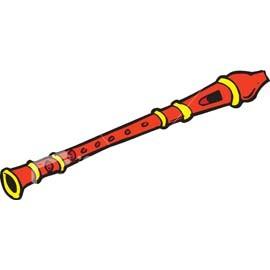 Recorder Order        As part of the elementary instrumental music program, all grade four students will begin the study of the soprano recorder in January. This instrument helps teach students how to read music and how to maintain a part. The recorder also teaches responsibility; each student is required to care for their own instrument (to clean it, to practice it, and bring it to each class). The recorder is such a wonderful teaching and motivational tool and all grade 5 and 6 students study it on a regular basis in music class as well.Recorder Order        As part of the elementary instrumental music program, all grade four students will begin the study of the soprano recorder in January. This instrument helps teach students how to read music and how to maintain a part. The recorder also teaches responsibility; each student is required to care for their own instrument (to clean it, to practice it, and bring it to each class). The recorder is such a wonderful teaching and motivational tool and all grade 5 and 6 students study it on a regular basis in music class as well.Recorder Order        As part of the elementary instrumental music program, all grade four students will begin the study of the soprano recorder in January. This instrument helps teach students how to read music and how to maintain a part. The recorder also teaches responsibility; each student is required to care for their own instrument (to clean it, to practice it, and bring it to each class). The recorder is such a wonderful teaching and motivational tool and all grade 5 and 6 students study it on a regular basis in music class as well.Recorder Order        As part of the elementary instrumental music program, all grade four students will begin the study of the soprano recorder in January. This instrument helps teach students how to read music and how to maintain a part. The recorder also teaches responsibility; each student is required to care for their own instrument (to clean it, to practice it, and bring it to each class). The recorder is such a wonderful teaching and motivational tool and all grade 5 and 6 students study it on a regular basis in music class as well.        Although loaner instruments can be arranged, for hygiene reasons, I recommend your child use their own instrument. This year students will be playing Yamaha YRS 24B instruments, which are available through the school. This recorder is standard baroque fingering and tuning, which is easier to play well than some other models. When all students play the same brand instrument in a group setting, they have much better sound, and experience greater feelings of success.         Please note: Recorders bought at the dollar store are often intended to be toys, not instruments. They look similar to standard recorders, but often have different tunings (sound different than school purchased recorders), which can cause a young student to feel unsuccessful. In my experience, these recorders do not stand up, and fall apart quickly, causing a great deal of frustration.        The school will purchase recorders and recorder method books in bulk to give you the lowest price. It is suggested that students purchase a recorder and the Windsong books (available in Kit B) to assist their home practice. The Windsongs recorder music books will be used throughout grade 4 and 5, and 6.         Please complete and return the order form with monies enclosed to your child’s homeroom teacher by Friday, Jan 15th, 2016 so we can have your children’s instruments ready as soon as possible. Thank you for your support of your child’s first steps in instrumental music! If you have any questions or concerns, please do not hesitate to be in touch by phone (OCDES 827-4112, ext. 6691149) or email (mnolet@hrsb.ns.ca ).Sincerely, Marlene Nolet        Although loaner instruments can be arranged, for hygiene reasons, I recommend your child use their own instrument. This year students will be playing Yamaha YRS 24B instruments, which are available through the school. This recorder is standard baroque fingering and tuning, which is easier to play well than some other models. When all students play the same brand instrument in a group setting, they have much better sound, and experience greater feelings of success.         Please note: Recorders bought at the dollar store are often intended to be toys, not instruments. They look similar to standard recorders, but often have different tunings (sound different than school purchased recorders), which can cause a young student to feel unsuccessful. In my experience, these recorders do not stand up, and fall apart quickly, causing a great deal of frustration.        The school will purchase recorders and recorder method books in bulk to give you the lowest price. It is suggested that students purchase a recorder and the Windsong books (available in Kit B) to assist their home practice. The Windsongs recorder music books will be used throughout grade 4 and 5, and 6.         Please complete and return the order form with monies enclosed to your child’s homeroom teacher by Friday, Jan 15th, 2016 so we can have your children’s instruments ready as soon as possible. Thank you for your support of your child’s first steps in instrumental music! If you have any questions or concerns, please do not hesitate to be in touch by phone (OCDES 827-4112, ext. 6691149) or email (mnolet@hrsb.ns.ca ).Sincerely, Marlene Nolet        Although loaner instruments can be arranged, for hygiene reasons, I recommend your child use their own instrument. This year students will be playing Yamaha YRS 24B instruments, which are available through the school. This recorder is standard baroque fingering and tuning, which is easier to play well than some other models. When all students play the same brand instrument in a group setting, they have much better sound, and experience greater feelings of success.         Please note: Recorders bought at the dollar store are often intended to be toys, not instruments. They look similar to standard recorders, but often have different tunings (sound different than school purchased recorders), which can cause a young student to feel unsuccessful. In my experience, these recorders do not stand up, and fall apart quickly, causing a great deal of frustration.        The school will purchase recorders and recorder method books in bulk to give you the lowest price. It is suggested that students purchase a recorder and the Windsong books (available in Kit B) to assist their home practice. The Windsongs recorder music books will be used throughout grade 4 and 5, and 6.         Please complete and return the order form with monies enclosed to your child’s homeroom teacher by Friday, Jan 15th, 2016 so we can have your children’s instruments ready as soon as possible. Thank you for your support of your child’s first steps in instrumental music! If you have any questions or concerns, please do not hesitate to be in touch by phone (OCDES 827-4112, ext. 6691149) or email (mnolet@hrsb.ns.ca ).Sincerely, Marlene Nolet        Although loaner instruments can be arranged, for hygiene reasons, I recommend your child use their own instrument. This year students will be playing Yamaha YRS 24B instruments, which are available through the school. This recorder is standard baroque fingering and tuning, which is easier to play well than some other models. When all students play the same brand instrument in a group setting, they have much better sound, and experience greater feelings of success.         Please note: Recorders bought at the dollar store are often intended to be toys, not instruments. They look similar to standard recorders, but often have different tunings (sound different than school purchased recorders), which can cause a young student to feel unsuccessful. In my experience, these recorders do not stand up, and fall apart quickly, causing a great deal of frustration.        The school will purchase recorders and recorder method books in bulk to give you the lowest price. It is suggested that students purchase a recorder and the Windsong books (available in Kit B) to assist their home practice. The Windsongs recorder music books will be used throughout grade 4 and 5, and 6.         Please complete and return the order form with monies enclosed to your child’s homeroom teacher by Friday, Jan 15th, 2016 so we can have your children’s instruments ready as soon as possible. Thank you for your support of your child’s first steps in instrumental music! If you have any questions or concerns, please do not hesitate to be in touch by phone (OCDES 827-4112, ext. 6691149) or email (mnolet@hrsb.ns.ca ).Sincerely, Marlene Nolet        Although loaner instruments can be arranged, for hygiene reasons, I recommend your child use their own instrument. This year students will be playing Yamaha YRS 24B instruments, which are available through the school. This recorder is standard baroque fingering and tuning, which is easier to play well than some other models. When all students play the same brand instrument in a group setting, they have much better sound, and experience greater feelings of success.         Please note: Recorders bought at the dollar store are often intended to be toys, not instruments. They look similar to standard recorders, but often have different tunings (sound different than school purchased recorders), which can cause a young student to feel unsuccessful. In my experience, these recorders do not stand up, and fall apart quickly, causing a great deal of frustration.        The school will purchase recorders and recorder method books in bulk to give you the lowest price. It is suggested that students purchase a recorder and the Windsong books (available in Kit B) to assist their home practice. The Windsongs recorder music books will be used throughout grade 4 and 5, and 6.         Please complete and return the order form with monies enclosed to your child’s homeroom teacher by Friday, Jan 15th, 2016 so we can have your children’s instruments ready as soon as possible. Thank you for your support of your child’s first steps in instrumental music! If you have any questions or concerns, please do not hesitate to be in touch by phone (OCDES 827-4112, ext. 6691149) or email (mnolet@hrsb.ns.ca ).Sincerely, Marlene Nolet        Although loaner instruments can be arranged, for hygiene reasons, I recommend your child use their own instrument. This year students will be playing Yamaha YRS 24B instruments, which are available through the school. This recorder is standard baroque fingering and tuning, which is easier to play well than some other models. When all students play the same brand instrument in a group setting, they have much better sound, and experience greater feelings of success.         Please note: Recorders bought at the dollar store are often intended to be toys, not instruments. They look similar to standard recorders, but often have different tunings (sound different than school purchased recorders), which can cause a young student to feel unsuccessful. In my experience, these recorders do not stand up, and fall apart quickly, causing a great deal of frustration.        The school will purchase recorders and recorder method books in bulk to give you the lowest price. It is suggested that students purchase a recorder and the Windsong books (available in Kit B) to assist their home practice. The Windsongs recorder music books will be used throughout grade 4 and 5, and 6.         Please complete and return the order form with monies enclosed to your child’s homeroom teacher by Friday, Jan 15th, 2016 so we can have your children’s instruments ready as soon as possible. Thank you for your support of your child’s first steps in instrumental music! If you have any questions or concerns, please do not hesitate to be in touch by phone (OCDES 827-4112, ext. 6691149) or email (mnolet@hrsb.ns.ca ).Sincerely, Marlene NoletKit A includes Yamaha soprano recorder recorder case duotang with many recorder and theory handoutszippered music bag (to keep all recorder materials together). $9.00Kit B includes Yamaha soprano recorder recorder case duotang for recorder handoutszippered music bag (to keep all recorder materials together).ANDWindsongs Bk1 Windsongs Bk2 Windsongs Bk3$22.00Kit B includes Yamaha soprano recorder recorder case duotang for recorder handoutszippered music bag (to keep all recorder materials together).ANDWindsongs Bk1 Windsongs Bk2 Windsongs Bk3$22.00Kit C includes duotang with many recorder and theory handoutszippered music bag (to keep all recorder materials together).DOES NOT INCLUDE RECORDER$2.00Kit D includes duotang for recorder handoutszippered music bag (to keep all recorder materials together).ANDWindsongs Bk1 Windsongs Bk2 Windsongs Bk3DOES NOT INCLUDE RECORDER$14.00Recorder Order SlipName:____________________Class:____________________I need a recorder & music literacy materials:□ Kit A ($9.00) □ Kit B ($22.00)I have my own recorder but I need music literacy materials:□ Kit C ($2.00) □ Kit D ($14.00)I would like to use a loaner.□ I will complete a contract taking responsibility for this instrument for the year.Parent Name: _____________Signature: ________________Please enclose monies with order form. Thank you.